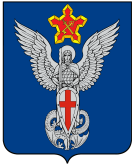 Ерзовская городская ДумаГородищенского муниципального районаВолгоградской области403010, Волгоградская область, Городищенский район, р.п. Ерзовка, ул. Мелиоративная 2,      тел. (84468) 4-78-78 тел/факс: (84468) 4-79-15РЕШЕНИЕОт 18 декабря 2014г.                                 № 11/10Об отмене решения Ерзовской городской Думы № 2/7 от 20.02.2014г. «Об утверждении Положения «О пенсионном обеспечении за выслугу лет лиц, замещавших муниципальные должности или должности муниципальной службы Ерзовского городского поселения»В соответствии  с Законом Волгоградской области от 06 июня 2014 года № 90-ОД «О внесении изменений в Закон Волгоградской области от 30 декабря 2002 г. N 778-ОД "О пенсионном обеспечении за выслугу лет лиц, замещавших государственную должность Губернатора Волгоградской области (главы администрации Волгоградской области), лиц, замещавших государственные должности Волгоградской области и должности государственной гражданской службы Волгоградской области", Ерзовская городская ДумаРЕШИЛА:Отменить решение Ерзовской городской Думы № 2/7 от 20.02.2014г. «Об утверждении Положения «О пенсионном обеспечении за выслугу лет лиц, замещавших муниципальные должности или должности муниципальной службы Ерзовского городского поселения».Настоящее решение вступает в силу с момента его подписания.Председатель Ерзовской городской Думы								      Ю.М. ПорохняГлава Ерзовского городского поселения                                                                                      А.А. Курнаков